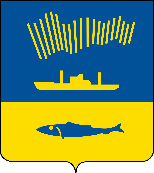 АДМИНИСТРАЦИЯ ГОРОДА МУРМАНСКАП О С Т А Н О В Л Е Н И Е 19.06.2020                                                                                                        № 1441В связи с кадровыми изменениями в администрации города Мурманска                  п о с т а н о в л я ю: Внести в приложение к постановлению администрации города Мурманска от 10.06.2015 № 1525 «Об утверждении состава тарифной комиссии администрации города Мурманска» (в ред. постановлений от 14.10.2015 № 2805, от 14.06.2016 № 1693, от 13.10.2016 № 3086, от 06.06.2017 № 1750, от 14.03.2018 № 634, от 20.06.2018 № 1839, от 31.05.2019 № 1888, от 11.10.2019 № 3381) изменения согласно приложению к настоящему постановлению.Отделу информационно-технического обеспечения и защиты информации администрации города Мурманска (Кузьмин А.Н.) разместить настоящее постановление с приложением на официальном сайте администрации города Мурманска в сети Интернет.	3. Контроль за выполнением настоящего постановления возложить на заместителя главы администрации города Мурманска Синякаева Р.Р. Глава администрации города Мурманска			                                                      Е.В. Никора 